Проект 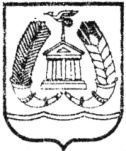 КОМИТЕТ ПО УПРАВЛЕНИЮ ИМУЩЕСТВОМ ГАТЧИНСКОГО МУНИЦИПАЛЬНОГО РАЙОНА ЛЕНИНГРАДСКОЙ ОБЛАСТИ                                                П Р И К А ЗОт ____________ 2017 года                                        	                                №О внесении изменений в нормативные затраты наобеспечение функций Комитета по управлению имуществом Гатчинского муниципального района Ленинградской области на 2017 год и на плановыйпериод 2018 и 2019 годов В связи с изменением потребности в приобретении основных средств в сфере информационно-коммуникационных технологий и в соответствии с Федеральным законом от 05 апреля 2013 года № 44-ФЗ «О контрактной системе в сфере закупок товаров, работ, услуг для обеспечения государственных и муниципальных нужд», постановлениями администрации Гатчинского муниципального района Ленинградской области от 29.06.2016 № 2864 «Об утверждении Требований к порядку разработки и принятия правовых актов о нормировании в сфере закупок товаров, работ, услуг для обеспечения нужд муниципального образования Гатчинский муниципальный район и муниципального образования «Город Гатчина», содержанию указанных актов и обеспечению их исполнения» ПРИКАЗЫВАЮ:1. Внести изменения в нормативные затрат на обеспечение функций Комитета по управлению имуществом Гатчинского муниципального района Ленинградской области на 2017 год и на плановый период 2018и 2019 годов, утвержденные приказом Комитета по управлению имуществом Гатчинского муниципального района Ленинградской области от 29.12.2016 № 71 и изложить их в новой редакции согласно приложению.2. Разместить настоящий приказ в Единой информационной системе в сфере закупок не позднее семи дней после подписания.3. Настоящий приказ вступает в силу со дня его подписания.4. Контроль исполнения настоящего приказа оставляю за собой.Председатель КУИ ГМР						А.Н.АввакумовПРИЛОЖЕНИЕ к  приказу № _____ от _______ 2017г.Комитета по управлению имуществом Гатчинского муниципального района Ленинградской области Нормативные затраты на обеспечение функций Комитета по управлению имуществом Гатчинского муниципального района Ленинградской области на 2017 год и на плановый период 2018 и 2019 годов№ п/пНаименованиеНормативные затраты, руб.Нормативные затраты, руб.Нормативные затраты, руб.2017 г.2018 г.2019 г.Затраты на информационно-коммуникационные технологииЗатраты на информационно-коммуникационные технологииЗатраты на информационно-коммуникационные технологииЗатраты на информационно-коммуникационные технологииЗатраты на информационно-коммуникационные технологииЗатраты на услуги связиЗатраты на услуги связи299 600299 600299 6001На абонентскую плату 120 000120 000120 0002На повременную оплату местных, междугородних и международных телефонных соединений179 600179 600179 600Затраты на содержание имуществаЗатраты на содержание имущества280 000280 000280 0003На техническое обслуживание и регламентно-профилактический ремонт оргтехники280 000280 000280 000Затраты на приобретение прочих работ и услуг, не относящихся к затратам на услуги связи, аренду и содержание имуществаЗатраты на приобретение прочих работ и услуг, не относящихся к затратам на услуги связи, аренду и содержание имущества170 000220 000220 0004На оплату услуг по сопровождению программного обеспечения и приобретению простых (неисключительных) лицензий на использование программного обеспечения100 000150 000150 0005На оплату услуг, связанных с обеспечением безопасности информации70 00070 00070 000Затраты на приобретение основных средств300 400200 000200 0006На приобретение оргтехники, телефонов300 400200 000200 000Затраты на приобретение материальных запасовЗатраты на приобретение материальных запасов50 00050 00050 000Прочие затратыПрочие затратыПрочие затратыПрочие затратыПрочие затратыЗатраты на услуги связи, не отнесенные к затратам на услуги связи в рамках затрат на информационно-коммуникационные технологииЗатраты на услуги связи, не отнесенные к затратам на услуги связи в рамках затрат на информационно-коммуникационные технологии400 000400 000400 0007На услуги почтовой связи400 000400 000400 000Затраты на содержание имущества, не отнесенные к затратам на содержание имущества в рамках затрат на информационно-коммуникационные технологии50 00050 00050 000Затраты на приобретение прочих работ и услуг170 000170 000170 0008На приобретение информационных услуг по подаче объявлений в печатные издания40 00040 00040 0009На оплату услуг по подписке на периодические печатные издания12 00012 00012 00010На приобретение образовательных услуг по профессиональной переподготовке и повышению квалификации100 000100 000100 00011На оплату прочих услуг18 00018 00018 00012На проведение диспансеризации работников161 000161 000161 00013На приобретение полисов обязательного добровольного медицинского страхования 190 000190 000190 000Затраты на приобретение основных средств, не отнесенные к затратам на приобретение основных средств в рамках затрат на информационно-коммуникационные технологии200 000200 000200 00014На приобретение мебели200 000200 000200 000Затраты на приобретение материальных запасов, не отнесенные к затратам на приобретение материальных запасов в рамках затрат на информационно-коммуникационные технологии500 000500 000500 00015На приобретение канцелярских принадлежностей180 000180 000180 00016Бумага для печати300 000300 000300 00017На приобретение хозяйственных товаров20 00020 00020 000